ПРОТОКОЛ ОПОВЕЩЕНИЯ Согласно метеорологических данных ФГБУ «Среднесибирского управления по гидрометеорологии и мониторингу окружающей среды»МБ № 143 от 23.05.2022г.ПРЕДУПРЕЖДЕНИЯ ОБ ОПАСНЫХ ЯВЛЕНИЯХ ПОГОДЫ24 мая ночью в центральных и южных районах Красноярского края ожидаются сильные дожди, ливни, грозы, град, шквалистые усиления ветра 18-23 м/с; 24-26 мая в центральных и южных районах местами сохранится чрезвычайная пожарная опасность V класса, в г. Красноярске сохранится аномально жаркая погода, среднесуточная температура воздуха выше климатической нормы на 7° и более.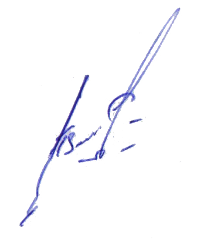 Старший оперативный дежурный   КГКУ «Центр ГО и ЧС Красноярского края»                                    П.Б. Лесников        Информация доведена 23.05.2022г. в 13:10 по П-160, П-166м, мобильному приложению "Система оповещения 112", электронной почте и телефону.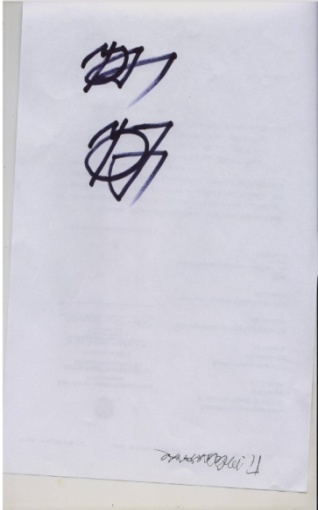 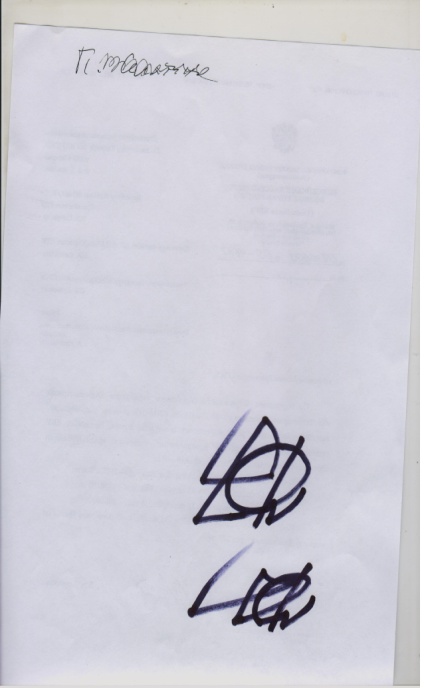 Исполнитель: оперативный дежурный Ц ГОЧС по Красноярскому краю  Я.В.БородинКонтактный телефон: 8-3912-908807, 908107Эл. Адрес:   ingen@krsk.sibrc.mchs.ru